Langdon Primary School – Progression in Music (2019)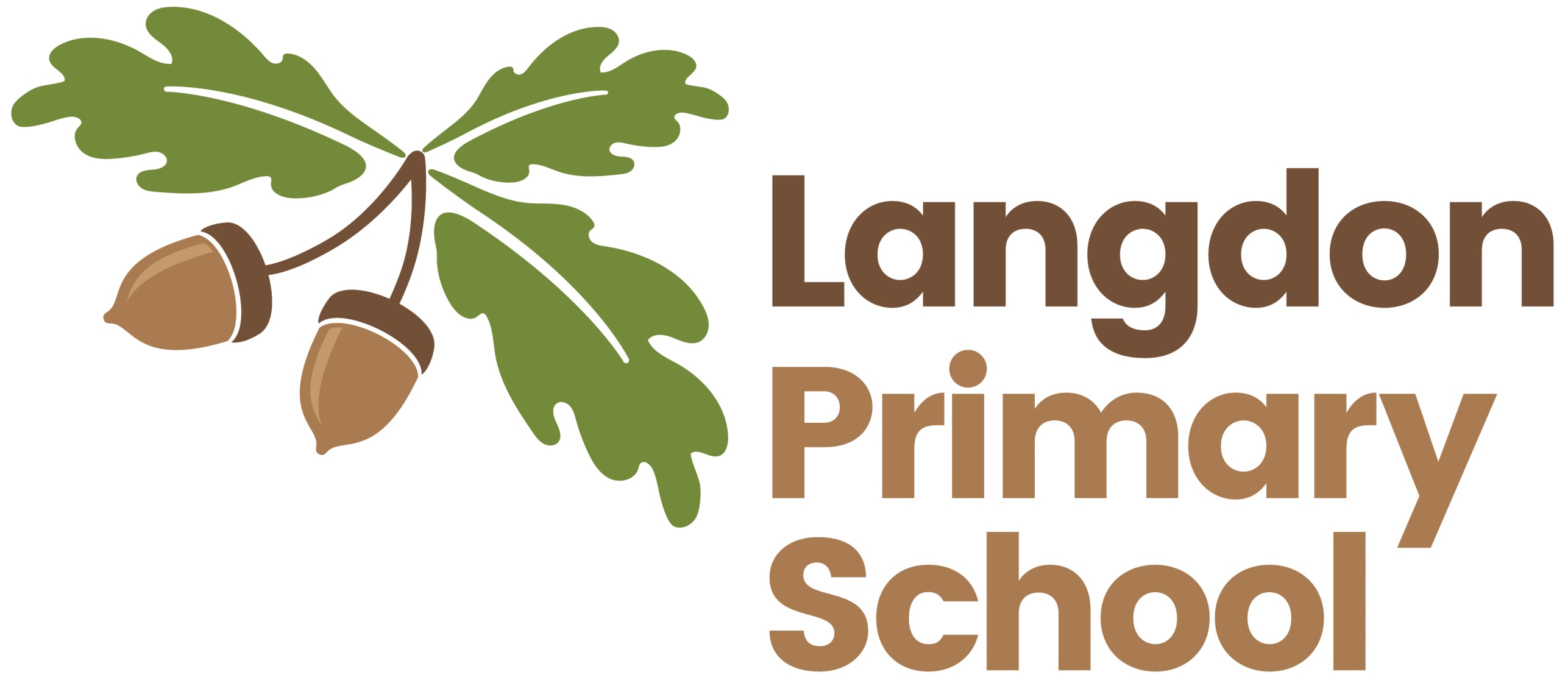 Year RYears 1 and 2Years 3 and 4Years 5 and 6Play and PerformSing Songs and Nursery RhymesPerform a Nativity including a range of songsExplore the sounds that can be created from a range of percussion instruments: roll them, tap them, loud/quiet and long/short sounds.Play rhythm games using percussion instruments:  ‘What’s in the box?’ (Guess the instrument, how it was being played and what it might be made out of.)Make a percussion instrument and play it individually and with the class.Sing a range of songs including roundsLearn how to play the notes B, A and G on a descant recorderPlay pieces on the recorder using ‘Razzamajazz’ resources. Play a piece using recorders during an assembly or during The Music Afternoon.Sing a range of songs including rounds.  Learn a set of songs and perform them with live instruments at ‘The Big Sing’ event in Dover Town Hall.Play a range of rhythm games designed to motivate students, promote collaboration as an ensemble, improve coordination and the ability to maintain a steady beat.Learn notes and be able to locate them on an electronic keyboardPlay simple pieces on an electronic keyboard using notes from a chord or melodies.  Perform a piece during the School’s Music Afternoon   Sing a range of songs that include part singing, solos and harmonyPerform a range of show tunes during the upper school productionLearn the correct technique for holding, plucking and strumming a ukulele. Learn to play the chords: C, G, F, D and A minor.  Some will learn to use an island strum. Play ukulele pieces in small groups and as a classPerform a class ukulele piece during the School’s Music AfternoonComposition and NotationUse percussion instruments to create their own sound scenes. These could be based on the wind, leaves, snow falling, bonfires crackling, the sea, a chick hatching, galloping horses, thunder, hammering etc. Using percussion instruments, create a class sound poem using the poem ‘The Sound Collector’ by Roger Mc Gough.In groups, use percussion instruments to create a composition that represents a story that they know well.  The story needs to be simple and have definite mood changes.Introduce the treble clef, bar lines and the stave when looking at recorder music.Recognise the notes that they play on the recorder and their position on the stave.Introduce crotchet, quaver and crotchet rest. Link the length of the notes to words: fly, spider, shh!Look at some simple rhythms (4 beats) and clap them back.Create some four beat rhythm cards using crotchets, quavers and crotchet rests and be able to clap the rhythms back.  Learn all treble clef notes within the stave.Introduce minim and semibreve.Be able to locate notes on a piano keyboard.Compose a piece in a group using the notes of a C major pentatonic scale: C, D, E, G and A.Create four beat rhythm cards and add note names.  Some will write the notes using a stave.Play the notes on the rhythm cards using a keyboard.  Some will be able to combine more than one card.  Introduce bass clef.Know all treble and bass clef notes within the stave.Introduce dotted rhythmsBe able to recognise how ukulele chords are written and how that translates to where your fingers need to be on the instrument.As a group, create a composition using ukuleles.  The pieces need to include certain features eg. a repetitive chord sequence and a melody.Listening and the History of MusicIntroduce some of the instruments of the orchestra (flute, oboe, clarinet, French horn, bassoon, timpani and strings) through listening to Peter and the Wolf by Prokofiev.Watch a pantomime performance at the theatre.Listen to a live musical performance during Art/Music week.Listen to some Baroque Music (1600-1750).  Vivaldi, Bach, Handel.Identify features: long flowing melodic lines, contrast between loud and soft, solo and ensemble, decorative notes (trills and turns.)Be able to identify string instruments, woodwind instruments and the harpsichord, recognise their sound. Watch a pantomime performance at the theatre.Listen to a live musical performance during Art/Music week.Be able to identify the different sections of the orchestra and the conductor.  Name instruments in each section.Listen to some Classical Music (1750-1820).  Mozart, Beethoven.When listening, identify the instrument that is being played.  Introduce a few Italian words to describe how the music sounds: forte, piano, fortissimo, crescendo, legato, diminuendo, adagio, presto.Perform with live band during ‘The Big Sing.’Watch a pantomime performance at the theatre.Listen to a live musical performance during Art/Music week.Learn about where the ukulele originated from.Listen to some romantic (1810-1910) and contemporary music. Understand which instruments are being played, describe the mood, use Italian words to describe parts of the music.  Find out about the composers: Mahler, Elgar, Rachmaninoff.Watch a pantomime performance at the theatre.Listen to a live musical performance during Art/Music week.  